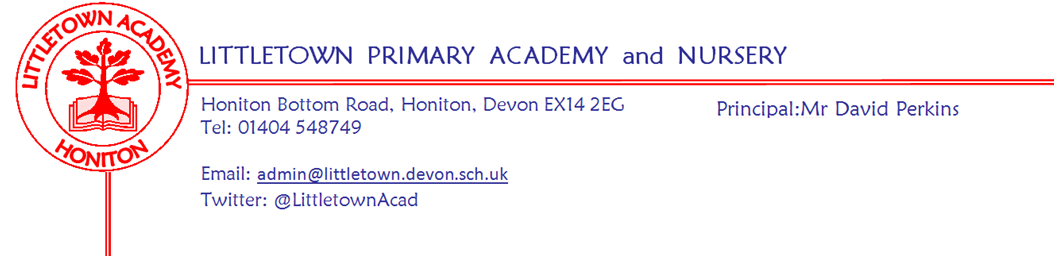           6th December 2019Dear Parents and Carers,   Christmas preparations and events have been in full swing this week as we approach the busy end of term. Based on the snapshots of rehearsals I have managed to catch over the week, parents are in for a real treat at performances this year. My thanks to the Admin team for all their work on organising ticket allocations! Thank you to everyone who attended the PTFA Christmas Fayre on Saturday. A huge thank you to Sarah and the PTFA committee for making it such a success and raising an amazing £1069 to spend on the children. On Tuesday 3JS/SD visited Adelaide lodge where they played games and puzzles, sang songs and wrote a letter to Santa.  It has been a busy week for our choir Littletown Larks. On Wednesday they visited King’s house to sing to residents and this afternoon they have taken part in the annual Christmas Tree service at St Paul’s church. Mrs Binmore has been very impressed with the choir’s singing and behaviour this week. Year 6 visited Honiton Community College on Tuesday to begin their topic on the heart and cardio system. Thank you to all the parents who attended our Mental Health and Growth Mindset information meetings on Wednesday. These are two crucial parts of our school culture and it was great to explore these in more detail with parents. My thanks to Mrs Newman and Mrs Hawkins for running these meetings. Yesterday we welcomed Devon and Somerset fire service to school to speak to the children in assemblies about fire safety. Please see some important information from the fire service below. Yesterday also saw the Honiton Learning Community Youth Speak competition to which we submitted three teams. I was very proud of all the children who spoke so expertly about their topics and one team has successfully made it through to the Area final. Tonight there is a Family Quiz starting at 6.15pm in the School Hall - organised by the PTFA - £3.00 per adult and £2.00 per child payable on the door, there will also be a Raffle. Next week on Monday we have some Year 4 dancers visiting Honiton Community College. On Tuesday, Mrs Childs is taking some of our children to Killerton House. At 5:30pm on Tuesday all parents are invited to the Annual General Meeting in the Community Room. Our Christmas performances start with Key Stage 1 (Year 1 and 2) performing at 2pm and 6pm on Wednesday and 6pm on Thursday. Year 2 will have outdoor classroom on Friday. There is one late addition to our Christmas events which I accidentally missed out of last week’s newsletter. Next Friday the whole school will be welcome to wear a Christmas jumper if they have them or their own jumper of choice (please don’t buy Christmas jumpers especially for this) along with their school uniform instead of their school jumper or cardigan. This is part of Christmas Jumper day nationally and so we will be collecting donations for the charity  Save the Children on this day. More information can be found here: https://www.savethechildren.org.uk/christmas-jumper-day/about Finally, it is important to give and think of others at Christmas. Please find attached to this newsletter information from the Honiton food bank about what donations would be greatly appreciated over the festive period. The foodbank is able to receive donations on Tuesdays and Fridays between 12.30 - 3pm and donations will need to be made ideally by Friday 13th so they can be processed for Christmas.  A reminder that we do have vouchers for the food bank here at school if families need to use them or collect them for others. Yours faithfully,David Perkins 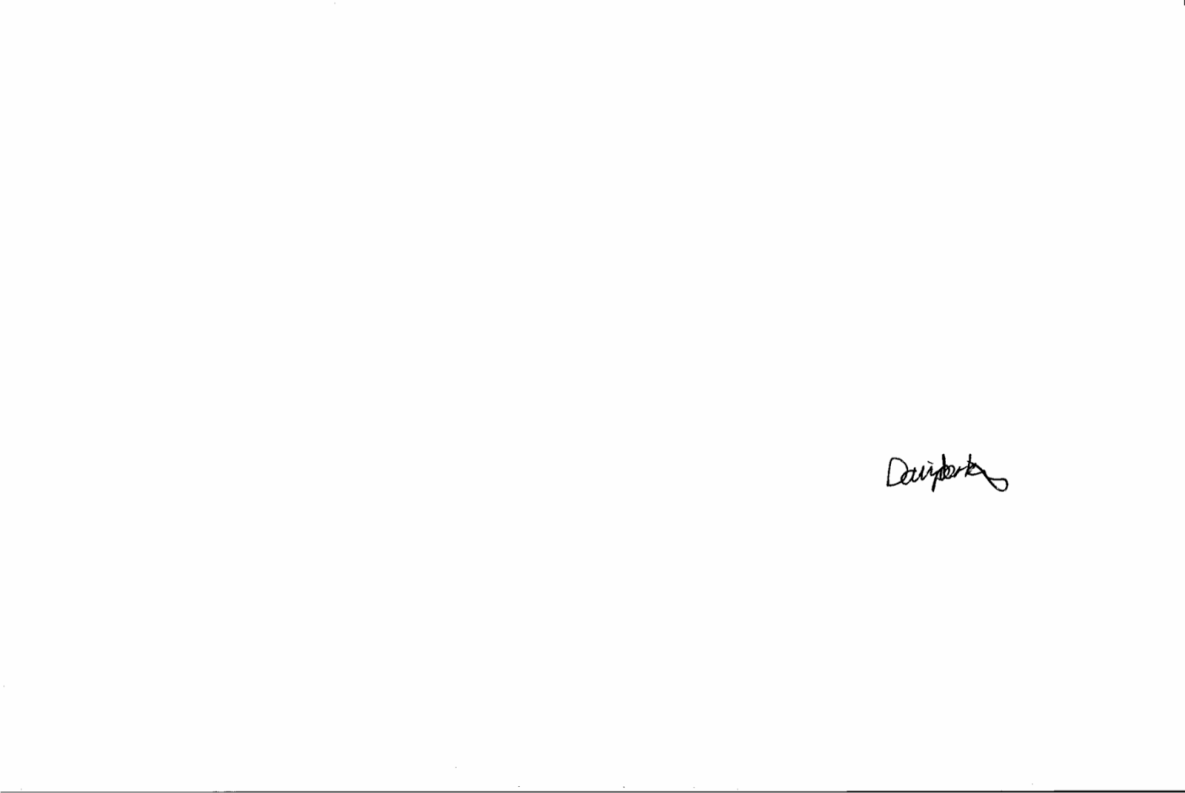 PrincipalNews from the childrenNurseryWe have been making mince pies.We have been practicing for our nativity play.ReceptionWe have been writing to father christmasWe have been singing and dancing on the stage.Year 1We have numbers up to 20.We have been learning about the great fire of london.Year 2 We have been making our own monsters.We have been making our own story based on Mr Underbed.Year 3We have made parachutes.We have collected recycling.Year 4                                     In maths we started multiplication.In topic we made popstar booklets    Year 5We have been learning about Ancient Egyptian timelines.We had a visit from the Fire Safety Officer.Year 6We dissected a Pig’s heart at HCC.We have been reading Silver Sword.Week beginning 9th December : Christmas datesPlease see below here a comprehensive list of Christmas dates and times:*KS2 A Christmas film will be watched in their classrooms over the last week.  MessagesJust to make you aware we have had a case of ‘slap cheek’ in school, pregnant and vulnerable people should be made aware.Community newsFree fire safety home checkDevon and Somerset fire service are offering a free home check for fire safety and giving free smoke detectors to every house where a child resides. To book please call the phoneline 0800 05 02 999 or text the text number 078 00 00 2476More information can be found here: http://www.dsfire.gov.uk/YourSafety/SafetyInTheHome/Index.cfm?siteCategoryId=4&T1ID=35Notice of Annual General MeetingCOMPANY NUMBER: 07851471NOTICE OF ANNUAL GENERAL MEETINGNotice is hereby given that the Annual General Meeting (the “Meeting”) of Honiton Littletown Primary Trust will be held at Littletown Primary Academy, Honiton Bottom Road, Honiton, Devon, EX14 2EG on Tuesday 10 December 2019 at 5.30pm to transact the following business:1. To receive the Chairman’s report;2. To receive and adopt the company's annual accounts for the financial year ended 31 August 2019 together with the directors' report and auditor's report on those accounts;3. To appoint the Company's auditors to hold office from the conclusion of the meeting to the end of the next period for appointing auditors under section 485(2) of the Companies Act 2006, at a remuneration to be determined by the directors;4. To appoint new Members to the Board and accept any resignations from the Board by current Members.By order of the BoardTina SillitoeChairHoniton Littletown Academy TrustMondayTuesdayWednesdayThursdayFriday1:30 - 2:30 Y4 Dance HCCKillerton TripAGM 5:30pmKS1 Christmas performance 2pm and 6pmKS1 Christmas performance 6pmYear 2 Outdoor classroomChristmas Jumper Day for Save the ChildrenFestive event!DateTimeVenueKS1 (Year 1 and Year 2) Dress RehearsalTuesday 10th DecemberMorningSchool hallKS1 (Year 1 and Year 2) PerformanceWednesday 11th December2pm and 6pmSchool hallChoir at King’s House HospiceThursday 12th December11-11:30HonitonKS1 (Year 1 and Year 2) PerformanceThursday 12th December6pmSchool hallChristmas Jumper dayFriday 13th Decemberall dayschool. with school uniformDonations to Save the ChildrenFoundation Stage (Nursery and Reception) Dress RehearsalFriday 13th December9:45School hallFoundation Stage (Nursery and Reception) PerformanceMonday 16th December2pm and 5pmSchool hallNursery Christmas PartyTuesday 17th December9.00 - 12.00 noonNurseryKS1 (Year 1 and Year 2) Christmas partyTuesday 17th December9:15 - 10:15Classrooms and hallKS2 (Years 3,4,5,6) Christmas Carols Tuesday 17th December6pmSt Paul’s churchKS2 (Years 3,4,5,6) Christmas Carols Wednesday 18th December6pmSt Paul’s churchReception Classes  Christmas party Thursday 19th December10:30Classrooms and hall Christmas DinnerThursday 19th DecemberlunchtimeSchool hallTerm ends Friday 20th December3:15